SOLENNE CONCELEBRAZIONE DELL’EUCARISTIAMONS. OSCAR ARNULFO ROMERO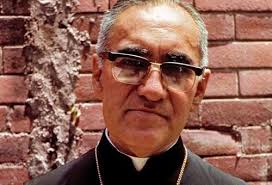 Domenica  22 de Marzo de 2015Ore 9, 30 PARROCCHIA DI SANTA MARIA IN TRASPONTINA.VIA DELLA CONCILIAZIONE, 14. ROMA1.Accoglienza
Cari fratelli e sorelle, con grande gioia ci riuniamo oggi per celebrare insieme questo solenne rendimento di grazie per la vita e la missione del nostro caro fratello in Cristo, Don Oscar Arnulfo Romero Galdámez.Don Oscar, è nato il 15 agosto 1917, nella Città  Barrios, distretto di San Miguel in Salvador, conosciuto  da tutti come Don Romero,  fu il quarto Arcivescovo Metropolita di San Salvador, tra gli anni 1977 e 1980.Durante tutta la sua vita ha lavorato contro ogni tipo di violenza e ingiustizia,  posizione questa,  che  lo ha reso tale da essere paragonato al lider indiano Mahatma Gandhi e all’ americano Martin Luther King. Nelle sue omelie domenicali continuamente  denunciava la violenza contro i diritti umani ed arrivò ad esprimere pubblicamente solidarietà per le vittime della violenza politica che affliggevano il paese, in quel momento, nel contesto della guerra civile di quel paese caraibico.Il suo amore per la Chiesa e la missione che ha abbracciato è stato il motivo per cui ha vissuto . Nella sua omelia, l’11 novembre 1977, disse: "La missione della Chiesa è quella di identificarsi con i poveri. Soltanto in questo modo la Chiesa trova la sua salvezza "Considerato un martire della Chiesa dei poveri e degli abbandonati di tutte le forme di schiavitù, Oscar Romero fu assassinato per il suo impegno verso gli esclusi, contro la disuguaglianza sociale in America Latina e la violenza della dittatura del suo paese, "Pochi mesi prima della sua morte, nelle mani degli squadroni della morte" Romero aveva dichiarato che il Concilio Vaticano II, chiedeva a tutti i cristiani l’apertura e la disponibilità ad accettare il martirio, cioè a dare la vita e a volte a dare il sangue, ma tutti sono invitati a dare la loro vita. "
Siamo tutti invitati a seguire le orme del nostro fratello, abbracciando la causa di coloro che non hanno voce, difendendo la vita.2. Procissione di entrata3. Canti: 4. Saluti Iniziale dei Monsignore...Nome do Pai5 Atto penitenziale
- Signore Gesù, Tu ci ricordi: “Chi ama la sua vita la perderà, ma chi dà la propria vita, raggiungerà la vita eterna: perdona il nostro egoismo e l'incapacità di dare la  vita per il bene del popolo come la offrendo monsignore Oscar Arnulfo Romero. Perdonaci per i prigionieri che non abbiamo liberato, per i dispersi che mai abbiamo cercato. Perdonaci per il silenzio davanti all’ingiustizia, per seppellire i nostri sogni di verità e di una vita sana per tutti gli esseri umani.

R /. Signore, abbi pietà di noi.- Cristo Gesù, che ci inviti a prendersi cura della natura con amore: Perdonaci per non mantenere l'acqua fresca per la vita degli uomini e delle donne sul nostro pianeta, per non prendere cura in modo responsabile delle fonti d'acqua. Perdonaci per non condividere l'amore, l'acqua, il pane, il vino e la terra tra tutti adesso.  R /. Cristo, abbi pietà di noi.- Signore Gesù, Tu ci dai  l'esempio e la forza di vivere, non solo per noi stessi, ma per gli altri: perdona la nostra mancanza di carità, la nostra insensibilità al dolore e alla sofferenza di tanti uomini e donne del nostro mondo. Perdonaci per non saper amare e per ferire le persone che amiamo, perdonaci per convertire la parola in un'arma affilata e il silenzio in armatura.
R /. Signore, abbi pietà di noi.Restaura la nostra vita con la tua misericordia, Signore, che sia una vita di servizio a Dio, ai fratelli e alle sorelle intorno a noi, in modo che possiate darci la vita eterna.6. preghiera proprio di Giorno: Messale7. PRIMERA LECTURALectura del Profeta Jeremías 31, 31-34.Mirad que llegan días -oráculo del Señor- en que haré con la casa de Israel y la casa de Judá una alianza nueva. 
No como la que hice con vuestros padres, cuando los tomé de la mano para sacarlos de Egipto: 
Ellos, aunque yo era su Señor, quebrantaron mi alianza; 
—oráculo del Señor—. 
Sino que así será la alianza que haré con ellos, después de aquellos diás —oráculo del Señor—: 
Meteré mi ley en su pecho, la escribiré en sus corazones; 
yo seré su Dios, y ellos serán mi pueblo. 
Y no tendrá que enseñar uno a su prójimo, el otro a su hermano, diciendo: 
Reconoce al Señor. 
Porque todos me conocerán, desde el pequeño al grande 
—oráculo del Señor—, 
cuando perdone sus crímenes, y no recuerde sus pecados. 8.  Psalm 51:1-13     Miserere mei, DeusHave mercy on me, O God, according to your loving-kindness; *
in your great compassion blot out my offenses.  Wash me through and through from my wickedness 
and cleanse me from my sin. For I know my transgressions, *
and my sin is ever before me. Against you only have I sinned *
and done what is evil in your sight. And so you are justified when you speak *
and upright in your judgment. Indeed, I have been wicked from my birth, *
a sinner from my mother's womb. For behold, you look for truth deep within me, *
and will make me understand wisdom secretly. Purge me from my sin, and I shall be pure; *
wash me, and I shall be clean indeed. Make me hear of joy and gladness, *
that the body you have broken may rejoice. Hide your face from my sins *
and blot out all my iniquities. Create in me a clean heart, O God, *
and renew a right spirit within me. Cast me not away from your presence *
and take not your holy Spirit from me. Give me the joy of your saving help again *
and sustain me with your bountiful Spirit. 9. Segunda Leitura (Hb 5,7-9)Leitura da Carta aos Hebreus:Cristo, nos dias de sua vida terrestre, dirigiu preces e súplicas, com forte clamor e lágrimas, àquele que era capaz de salvá-lo da morte. E foi atendido por causa de sua entrega a Deus. Mesmo sendo Filho, aprendeu o que significa a obediência a Deus por aquilo que ele sofreu. 9Mas, na consumação de sua vida, tornou-se causa de salvação eterna para todos os que lhe obedecem.Palavra do Senhor.           Graças a Deus.10. Canti di acclamazione del Vangelo 11. Vangelo      -  Gv. 12, 20-23
Dal Vangelo secondo Giovanni
In quel tempo, tra quelli che erano saliti per il culto durante la festa c'erano anche alcuni Greci. Questi si avvicinarono a Filippo, che era di Betsàida di Galilea, e gli domandarono: «Signore, vogliamo vedere Gesù».Filippo andò a dirlo ad Andrea, e poi Andrea e Filippo andarono a dirlo a Gesù. Gesù rispose loro: «È venuta l'ora che il Figlio dell'uomo sia glorificato. In verità, in verità io vi dico: se il chicco di grano, caduto in terra, non muore, rimane solo; se invece muore, produce molto frutto. Chi ama la propria vita, la perde e chi odia la propria vita in questo mondo, la conserverà per la vita eterna. Se uno mi vuole servire, mi segua, e dove sono io, là sarà anche il mio servitore. Se uno serve me, il Padre lo onorerà. Adesso l'anima mia è turbata; che cosa dirò? Padre, salvami da quest'ora? Ma proprio per questo sono giunto a quest'ora! Padre, glorifica il tuo nome».Venne allora una voce dal cielo: «L'ho glorificato e lo glorificherò ancora!».La folla, che era presente e aveva udito, diceva che era stato un tuono. Altri dicevano: «Un angelo gli ha parlato». Disse Gesù: «Questa voce non è venuta per me, ma per voi. Ora è il giudizio di questo mondo; ora il principe di questo mondo sarà gettato fuori. E io, quando sarò innalzato da terra, attirerò tutti a me». Diceva questo per indicare di quale morte doveva morire.
C: Parola del Signore.     A: Lode a Te o Cristo.12. Omilia 13. Professione de fede14. Oración de los fieles(Per la Chiesa) Signore che tutto nostro essere se apra a la tua grazia para che como Chiesa, popolo di Dio viviamo la carità hasta dare la vita per i nostri fratelli.Señor que  todo nuestro ser se abra a tu gracia para que como Iglesia, Pueblo de Dios vivamos la caridad hasta dar la vida por nuestros hermanos. Oremos(Per il nostro mundo en guerra) Signore, nostro mundo sta frammentato per il odio y la violenza. Rafforza nostra volontà e aumenta la nostra speranza per costruire la pace che tanto bisogniamo. Preghiamo.(Por nuestro mundo en guerra) Señor, nuestro mundo está fragmentado por el odio y la violencia. Fortalece nuestra voluntad y acrecienta nuestra esperanza para construir la paz que tanto necesitamos. Oremos(dai rifugiati) Signore, apri nostro cuori i nostri mani per accogliere e portare il tuo conforto ai nostri fratelli che vengono a queste coste in cerca di una nuova vita.(Por los refugiados) Señor, abre nuestro corazón y nuestras manos para acoger y llevar tu consuelo a nuestros hermanos que llegan a estas costas en busca de una nueva vida.(Per il giorno dall’acqua) Signore tu infinito amore nos ha regalato il prezioso dono della creazione, insegnaci a rispettare e conservare nostra sorella l'acqua.Señor, tu infinito amor nos regalo el precioso don de la Creación, enseñanos a respetarla y cuidar de ella. Especialmente de nuestra hermana agua.(Per i martiri) Signore, ti ringraziamo per la offerta della sua vita che tanti fratelli hanno fatto. Concedici il dono di imitarci. Señor, te damos gracias por la ofrenda de sus vidas que tantos hermanos y hermanas nuestras han hecho. Concédenos el don de imitarlos.15. Canti di offertorio (Anita della comunità. Latino-americana farà una danza) Processione con il acqua, pane e vino. Maíz: Símbolo de las cosechas y la prosperidad existente en nuestros pueblos, regalo de Dios para el alimento material de los humildes y sencillos que hoy te presentamos como primicia.Maiz: Simbolo del raccolto e prosperità esistenti nelle nostre città, dono di Dio per il cibo materiale dell’umile e semplice oggi noi ci offriamo i primi frutti.Agua: Símbolo de la vida, liquido cristalino y puro que debemos aprovechar y cuidar.Simbolo di vita, a cristalli liquidi e puro che dobbiamo beneficiarci e conservare.Pane e Vino: Segno della condivisione d´il corpo e sangue di Cristo versato per amore che dà forza alla nostra anima, la fonte del potere dei santi, come monsignor Romero, anche l'esempio de colui noi rafforziamo la nostra vita con questo cibo spirituale.Pan y Vino: Signo del compartir el cuerpo y sangre de cristo derramada por amor que da fortaleza a nuestra alma, fuente de poder de los santos como  monseñor Romero, a ejemplo de él también nosotros fortalezcámonos con este alimento espiritual.16. Santo17. Agnelo di Dio18. Comunione ( Preparar una frase di Romero...)Dopo della comunione, uma canzone Che parli de i martiri.19. Preghiera finalle. 20. Canti finali per iniziare la marcha